L.I:- To be able to recognise and name quadrilaterals.I will be successful if…I can name common 2d shapes.I can recall properties of 2d shapes.I can use the properties to identify the common 2d shapes.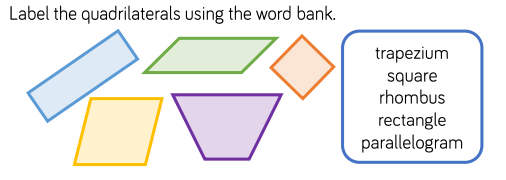 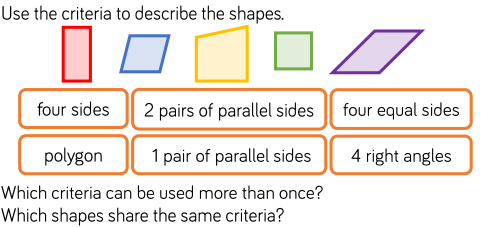 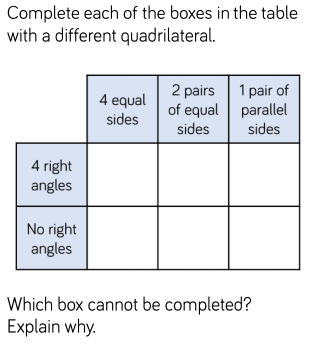 